Animal Characteristics Venn Diagram												Mammal Group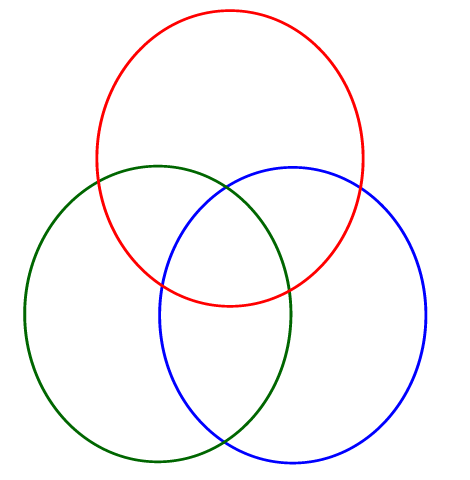 									Mammals			             Birds										       ReptilesAnimal Characteristics Venn Diagram												Bird Group									      Birds			             Fish										       MammalsAnimal Characteristics Venn Diagram												Reptile Group									Reptiles			      Amphibians									         FishAnimal Characteristics Venn Diagram												Fish Group									      Fish			             Birds										       ReptilesAnimal Characteristics Venn Diagram												Amphibian Group									Amphibians			             Birds										       Reptiles